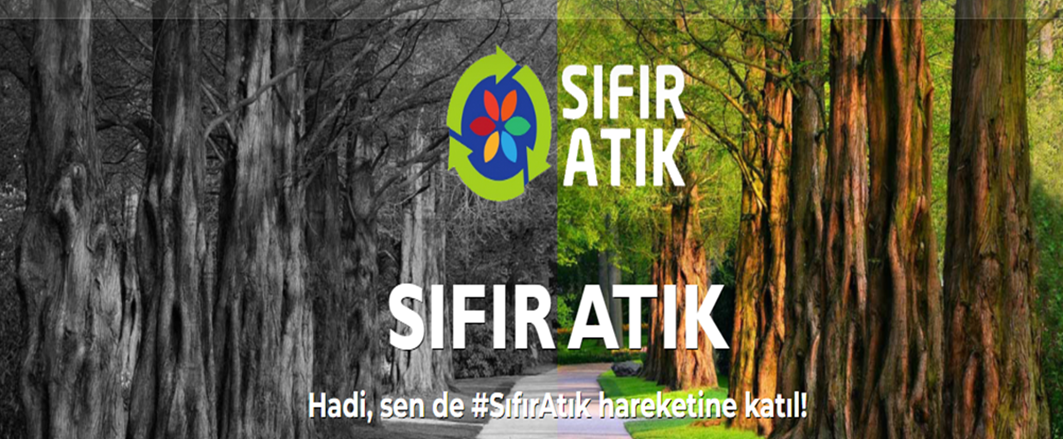 DAHA YEŞİL BİR DÜNYA İÇİN...  İSRAFI ÖNLEMEK İÇİN, KAYNAKLARI VERİMLİ KULLANMAK İÇİNATIK MİKTARINI AZLTIP GERİ KAZANMAK, YARINLARA TEMİZ BİR DÜNYA BIRAKMAK İÇİN...